Wózek serwisowy dwuwiadrowy z zamykanym workiem na odpady TSS-0010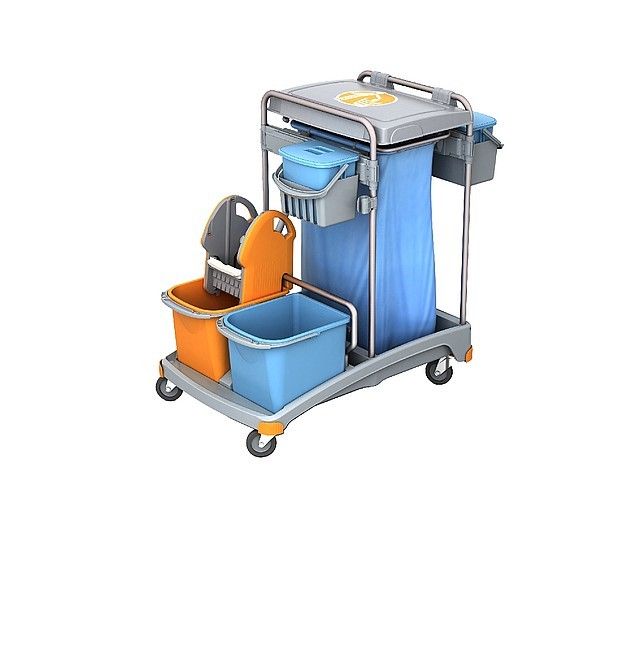 